Lista niepełnosprawnych zakwalifikowanych do udziału w projekcie Projekt "MENTOR – wejdź na tory biznesu współfinansowany jest ze środków Unii Europejskiej w ramach Regionalnego Programu operacyjnego Województwa Świętokrzyskiego na lata 2014-2020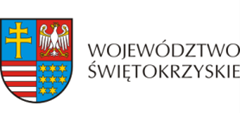 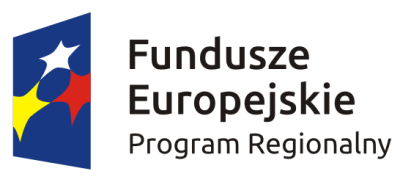 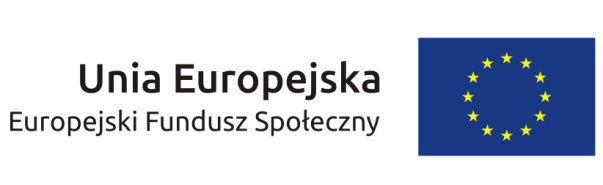 15/10.04.01/MENTORTeresa24/10.04.01/MENTORTadeusz31/10.04.01/MENTORLidia41/10.04.01/MENTORPaweł27/10.04.01/MENTORKarol16/10.04.01/MENTORWojciech45/10.04.01/MENTORMaciej